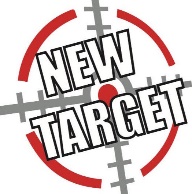 Ondergetekende verzoekt te worden toegelaten als aspirant van de schietsportvereniging SV New Target en:vult daartoe het onderliggende formulier volledig inverklaart de statuten en reglementen van de vereniging te hebben ontvangenverklaart zich strikt te houden aan alle voor de leden van de vereniging geldende regelszal het verschuldigde bedrag aan inschrijfgeld en contributie voldoen per bank1e Kennismakingsgesprek: Naam bestuurslid: _______________________________________________________________________________________________Achternaam: Voornamen (eerste voluit): Geboortedatum:  
Geboorteplaats/land:  Geslacht: M/V
Nationaliteit: Adres:  Postcode: 
Woonplaats: Telefoon thuis/werk (+kengetal): E-mail adres: Beroep: _______________________________________________________________________________________________Heeft u zich ooit aangemeld bij een andere schietsportvereniging? J/NZo ja, bent u daar toen lid van geworden? Zo ja, bij welke vereniging bent u toen lid geworden? Zo nee, waarom bent u toen geen lid geworden? Bent u ooit in aanraking geweest met politie of justitie? J/NZo ja, wanneer en voor welk feit? _________________________________________________________________________________Origineel van legitimatie getoond? J/N
Zo ja, soort legitimatie en nummer: Originele en recente Verklaring Omtrent het gedrag (VOG) voor het lidmaatschap van een schietvereniging overlegd? J/NKopie geldig verlof tot het voorhanden hebben van een vuurwapen overlegd? J/NKNSA-licentienummer (indien van toepassing): Voor welk soort lidmaatschap wilt u in aanmerking komen? 
* indien van toepassing; toelichting s.v.p. Hoe bent u in contact gekomen met deze schietsportvereniging? Heeft u enige ervaring in de omgang met vuurwapens? Zo ja, met welke vuurwapens en waar heeft u deze ervaring opgedaan? Kent u één of meerdere leden van de schietvereniging? Zo ja, dan graag namen vermelden_________________________________________________________________________________EIGEN VERKLARING De schietsportvereniging New Target verzoekt u een aantal vragen te beantwoorden omtrent uw persoonlijke omstandigheden en uw psychische gezondheid. Het ingevulde formulier zal worden opgenomen in uw persoonlijk dossier. U wordt geacht de vragen naar waarheid in te vullen; relevante informatie achterhouden kan gevolgen hebben voor uw lidmaatschap. Bij positieve antwoorden ( een 'ja') kunt u een toelichting geven in een persoonlijk gesprek met een bestuurslid van de vereniging.													Ja    NeeOndergetekende verklaart het aanmeldingsformulier en de Eigen Verklaring naar waarheid te hebben ingevuld en verklaart tevens ermee op de hoogte te zijn dat de antwoorden die in strijd met de waarheid zijn gegeven, ontzetting uit het lidmaatschap tot gevolg kunnen hebben.
Ondergetekende verklaart tevens akkoord te gaan met de verwerking van de persoonsgegevens, zoals die op het aanmeldingsformulier en de eigen verklaring door betrokkene zijn ingevuld.Naam: Datum: Handtekening: ____________________________Toelichting aanmeldingsformulier en eigen verklaring; overeenkomst verwerking persoonsgegevensAanmelding als aspirant, aspirant-lidmaatschap en lidmaatschap; totstandkoming van de overeenkomst
Als u lid wilt worden van SV New Target dient u zowel het aanmeldingsformulier als de eigen verklaring volledig in te vullen, te ondertekenen en aan SV New Target te retourneren.Door het ondertekenen van het aanmeldingsformulier en de eigen verklaring komt tussen u en SV New Target een overeenkomst tot stand (Overeenkomst). Op basis van deze Overeenkomst, in de vorm van het ondertekende aanmeldingsformulier en de ondertekende eigen verklaring, komen u en SV New Target overeen, dat het SV New Target toegestaan is om;(1) gedurende de looptijd van uw aspirant-tijd; maar ook
(2) gedurende het (eventuele) aspirant-lidmaatschap en/of het (eventuele) lidmaatschap; en
(3) gedurende een zekere periode na afloop van enige vorm van aspirantschap of lidmaatschapuw persoonsgegevens, zoals door u verstrekt via het aanmeldingsformulier en de eigen verklaring, alsmede verkregen van derden te verwerken en/of te gebruiken om de overeenkomst uit te kunnen voeren, de bovengenoemde activiteiten te kunnen organiseren en te verwerken in het kader van andere gerechtvaardigde doeleinden en belangen van de Vereniging.Algemene verordening gegevensbescherming
SV New target is verbonden aan de Algemene verordening gegevensbescherming (AVG), die aan verwerking van persoonsgegevens door organisaties zoals SV New Target strenge eisen stelt. De persoonsgegevens worden door SV New Target dan ook enkel gebruikt in het kader van door SV New Target geformuleerde doeleinden en binnen de grenzen van de AVG en overige relevante wet- en regelgeving.Wijzigingen
SV New Target zal de inhoud van deze overeenkomst (het aanmeldingsformulier en de eigen verklaring) van tijd tot tijd evalueren en, indien (wettelijk) noodzakelijk, wijzigen of aanvullen. Door ondertekening stemt u in met de doorvoering van dergelijke wijzigingen en/of aanvullingen) Ingang en looptijd 
De Overeenkomst gaat in op het moment van ondertekening van het aanmeldingsformulier en de eigen verklaring. De looptijd van de Overeenkomst is gelijk aan de looptijd van het (aspirant) lidmaatschap, alsmede gedurende vijf (5) jaar na afloop daarvan. U, en SV New Target doen afstand van recht op vernietiging, opzegging of ontbinding van deze Overeenkomst.Is ooit bij u een psychiatrische diagnose vastgesteld, zoals een psychotische stoornis,bipolaire stoornis, depressieve stoornis, posttraumatische stress-stoornis, autisme, ADHD of een persoonlijkheidsstoornis?Zijn er lichamelijke aandoeningen of beperkingen die van belang zijn om te melden, die wellicht de beoefening van de schietsport zouden kunnen belemmeren?Bent u ooit opgenomen geweest in een psychiatrische kliniek of een verslavingsinstelling?Heeft u wel eens overmatig alcohol of drugs gebruikt, zodanig dat dit tot problemen leidde, zoals agressie?Gebruikt u medicatie vanwege een psychiatrische aandoening, of gebruikt u anderszins medicatie die van negatieve invloed zou kunnen zijn op de concentratie of het oordeelsvermogen?Zijn thans stressvolle omstandigheden in uw leven gaande, zoals een relatiebreuk, ontslag of schuldenlast?Krijgt u gedachten aan de dood als u onder druk wordt gezet of tegenslag moet verduren?Heeft u een traumatische ervaring gehad waardoor u onder stressvolle omstandigheden sterk emotioneel zou kunnen reageren?Zou u zichzelf omschrijven als een eenling?Vind u het moeilijk om anderen te vertrouwen?Zeggen anderen wel eens van u dat u opvliegend bent, of extreem in uw uitlatingen?Verliest u makkelijk uw zelfbeheersing of wordt u snel boos?